          NETHER GREEN JUNIOR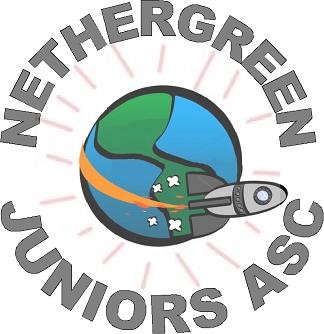            AFTER SCHOOL CLUBInfo Letter Summer 2 2022Hi everyone.  Firstly, we want to say goodbye to all our year 6 children and wish you the best of luck in your new schools! 4 years has flown by!For all other children, regular sessions (unless it states otherwise on the notes section of your bill) will roll over to September. Cancellations for September will need to be given by the 30th June please. This is shorter than our usual 6 weeks term time notice, so anyone giving notice later than this date, may still be charged for September sessions, as the spaces could have been taken by others. We do expect to be much busier, meaning that we will be unable to be as flexible with bookings. Regular sessions will be prioritised. Tammy will work with current shift parents to work out the best plan for them, once we start to reach capacity. Please do get in touch now if you need to discuss.Taking bookings for new year 3 children for Sept 2022 now!We are working with the school to provide after school care for IR children at the earlier start time of 3pm. Letters to the affected parents will be sent next week. Please follow the Nether Green Junior After School Club Facebook Page! If we have any changes to open times/closures, this is the quickest route to get information.Please note that we are in the middle of changing our bank information so please make sure you are using the correct account details. For this term, it is the same. It will be changed by the new school year. We would recommend deleting the old ones from saved payees after paying this term.Activities this term - Making clay plant pots, sports day, ice cream parlour & seaside roleplay, spray chalk paints & making scented playdough! As well as these activities, we will be having a Y6 leavers party and talent show, please look out for signs on the desk for when this will be.AGM – Laura Edwards and Jim Weston have joined the NGJASC committee team! Staff – We have hired some new staff! You will see Olivia, Katrina, Sanna & Alice about - getting settled in before the new school year! Sadly, we have had to say bye to Jess last term as she moves on to more full-time employment as she has finished uni. Volunteers – Our current volunteers are Rose, Chesna, Hannah & Magda. Chelsea will also be joining us this month. They wear blue tops and are here to support our playworkers and provide more hands for fun games, whilst gaining recognition for volunteering.We are closed on the 1st July for Inset day. We are open on the last day of term for after school club (21st July) for those who weren’t sure.RemindersCan we ask that all parents help us out by remembering to let us know if their child isn’t attending via leaving a message on the landline 0114 230 7939. This includes when your child is sick, do not assume the school will let us know. In cases where we are expecting a child and cannot contact you, we will contact the police to inform them a child is missing and this could be a waste of police time.For snack – The children are provided with water, a mix of fruit and salad items as well as bread/toast. We are a separate organisation from the school, please do not assume we know what the school knows, for example – if the children are having friendship problems, we may not be aware and then are unable to offer the best possible care for your child. Please use our website to gain information to the club ngjasc.co.uk Our committee chair is Heather Mortiboys. 